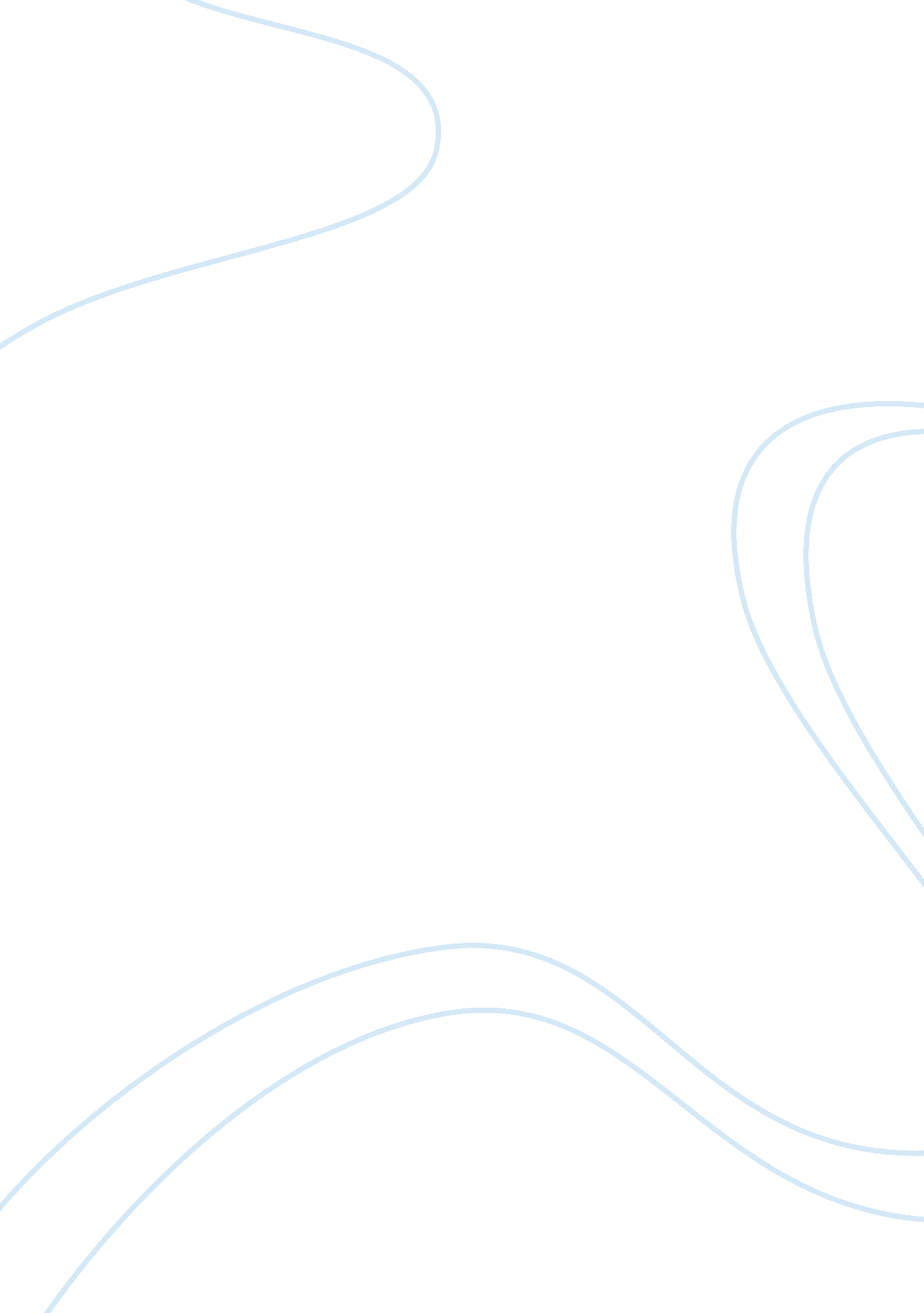 Security and loss preventionLaw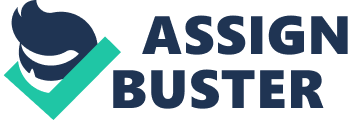 Security and loss prevention How I would research my area of interest and determine whether the position I chose would be right for me and I would be right for it. 
The first and foremost research to conduct involves job security (McKay, 2007). This gives the assurance that there exists the job for another day. This concept promotes planning of life, both in the long and short term. The stability of the family depends on the family head, with assistance from the other members of putting food on the table every day. In addition, the security at the job place plays a part in selection the job to do. 
As stated above, the risks and dangers involved, both on-the job and off-the job determine job selection. The time of exposure to the risk, safety and precaution measures in place to enhance personal safety serve as an enticement to the job (McKay, 2007). In the case of an Executive Protection Officer, the minimization of risk exposure by the availability and allowed use of bulletproof vests gives an assurance of safety. The carrying of a concealed automatic weapon would further ensure both on and off the job security, just in case the security situation gets out of hand. 
The main aim of working constitutes the need and desire to get spending money (McKay, 2007). The salary and allowance package attached to the job need to reflect the commitment, dedication and risk involved. Further, in cases of loss prevention jobs, the remuneration needs to take into consideration the involved goods, services or property. In cases of Executive Protection, the extra training, putting life on the line for the executive and the extra hours spent with the executive, at the expense of family, require consideration to ensure a pleasurable package. 
The doing of perfect and satisfactory jobs relies much with the satisfaction of the workers involved (McKay, 2007). Job satisfaction drives workers to enjoy the job and its surroundings and make them to forward to another day at the workplace. Personal satisfaction, and not fate or lack of any other occupation, goes a long way in determining on-the-job performance. Having a satisfaction with the job at hand derives pleasure and desire to serve better. 
My choice of the Executive Protection Officer would suit me well after attending the necessary training programs in place to learn the job. The measures to minimize the risks involved, coupled with the extra enticement of an automatic firearm further endears the job to me. My passion and the professionalism involved in the job suits me (McKay, 2007). 
Reference 
McKay, D. R. (2007). The everything get-a job book: the tools and strategies you need to land the job of your dreams. Avon, Mass: Adams Media. 